School ___________ Class________ Date ______________Name _________________________Surname_____________________________                                               W O R K S H E E T     АExercise 1: Culture vocabulary. Write the words under the correct picture.Exercise 2: Match the two parts of the sentences below together.Exercise 3: Culture vocabulary. Write the words under the correct picture.Exercise 4: Write the words in the appropriate section of the table below.● mural ● sconce ● chest of drawers ● candelabrum ● grisaille ● bureau ● plafond ● ●console ● still life ● crystal lamp ● sewing table ● self-portrait ● chandelier ●Exercise 5: Complete sentences with words and expressions from the box.1. Kuskovo is ____________________________________of Count Pyotr Sheremetev.2. Each room in the palace has its own ______________________________________3. The museum was founded in ____________________________________________4. Multicolored tiles stove demonstrate ______________________________________5. The palace was not intended ____________________________________________6. The State bedroom in the palace was built in imitation of ______________________ _____________________________________________________________in Versailles.7. The Kuskovo palace combined ___________________________________________ 8. The chandelier with crystal drops in the form of oak leaf is called ________________9. The ballroom in Kuskovo resembles______________________________ in Versailles.10. Monogram PS is _____________________________________________________● pilaster● coat-of-arms● tile● capital● candelabrum● porcelain   [pɪ’læstə][‘kæpɪtl][kændɪ’lɑ:brəm][‘poselɪn]________________________________________________________________________________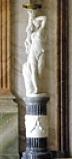 ______________________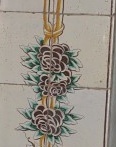 _____________________Mural Plafond Grisaille(French for 'grey') a term for painting, usually in shades of grey imitating of relief sculpturea painting or other work of art executed directly on a wall /fresco, wall-painting/(French for ‘ceiling’) monumental and decorative painting in the palace staterooms, /ceiling-picture/● sconce● console● tapestry● chandelier● chest of drawers● girandole[skɔns][‘kɔnsəul][‘tæpɪstrɪ]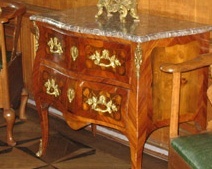 ____________________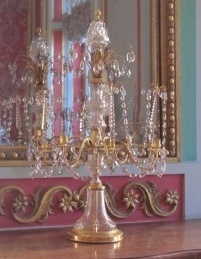 ___________________________________________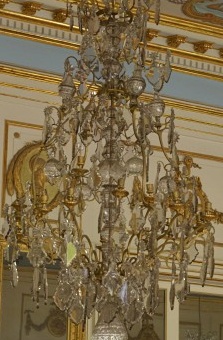 ____________________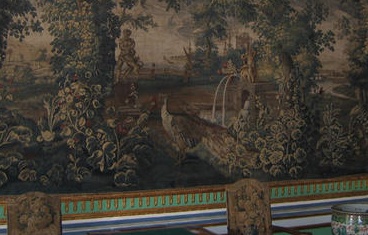 _______________________________________________FurnitureLighting DevicesPainting● the King’s chamber ● the initials in Latin of Pyotr Sheremetev ● for everyday life ●●Hall of mirrors ● 1919 ● the European fashion and the Russian traditions ●● name, purpose, size and color ● Leaf fall’ ● Russian traditions ●● the summer countryside residence ● 